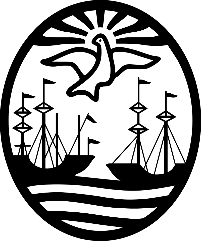 GOBIERNO DE LA CIUDAD DE BUENOS AIRESAUTORIZACIÓN PARA LA PUBLICACIÓN DE IMÁGENES DE ALUMNOS MENORESPor la presente yo ………………………………..DNI…………………………como madre/padre/tutor del alumno/a……………………………………………………………………………….DNI…………………………………….., autorizo al Conservatorio Superior de Música Manuel de Falla y a la DGEART a hacer uso del material fotográfico y audiovisual de las actividades que se lleven a cabo en la institución. Las imágenes podrán ser usadas para: o Difusión de actividades y eventos a través de la página web, blog y redes sociales de la entidad, revistas y publicaciones del ámbito educativo. o Uso interno en memorias y proyectos del Conservatorio. o Documentos y material gráfico impreso como carteles, folletos y manuales. Se informa que la utilización de estas imágenes en ningún caso supondrá un daño a la honra e intimidad del menor, ni será contraria a los intereses de los menores, respetando la normativa nacional e internacional en materia de protección de datos, imagen y protección jurídica del menor. Las imágenes mencionadas son individuales o grupales en el marco de la realización de actividades institucionales. Se informa a la comunidad que la presente encuentra razón en la inclusión de las nuevas tecnologías dentro de los medios didácticos, la realización de la actividad artístico académica en forma remota y la posibilidad de que en estos puedan aparecer imágenes de sus hijos e hijas durante la realización de las actividades institucionales. Bs As, a los ........ días del mes de .............................. del año 20Firma de la madre/padre/tutor/encargado:Aclaración: